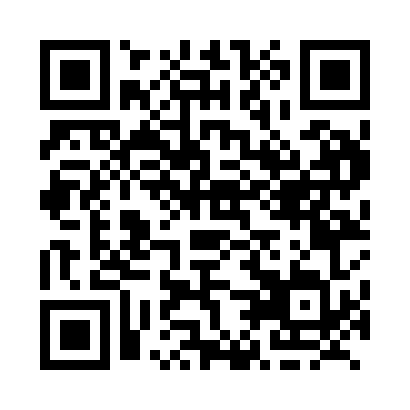 Prayer times for Ranoke, Ontario, CanadaMon 1 Jul 2024 - Wed 31 Jul 2024High Latitude Method: Angle Based RulePrayer Calculation Method: Islamic Society of North AmericaAsar Calculation Method: HanafiPrayer times provided by https://www.salahtimes.comDateDayFajrSunriseDhuhrAsrMaghribIsha1Mon3:255:201:307:049:4111:362Tue3:255:201:317:049:4011:353Wed3:265:211:317:049:4011:354Thu3:265:221:317:049:4011:355Fri3:275:231:317:039:3911:356Sat3:275:241:317:039:3911:357Sun3:285:251:317:039:3811:358Mon3:285:251:327:039:3711:349Tue3:295:261:327:029:3711:3410Wed3:305:271:327:029:3611:3411Thu3:305:281:327:029:3511:3312Fri3:315:291:327:019:3411:3313Sat3:315:311:327:019:3311:3314Sun3:325:321:327:009:3311:3215Mon3:325:331:327:009:3211:3216Tue3:335:341:336:599:3111:3117Wed3:345:351:336:599:3011:3118Thu3:345:361:336:589:2811:3019Fri3:355:381:336:589:2711:3020Sat3:365:391:336:579:2611:2921Sun3:365:401:336:569:2511:2922Mon3:375:411:336:569:2411:2823Tue3:385:431:336:559:2211:2724Wed3:385:441:336:549:2111:2725Thu3:395:451:336:549:2011:2626Fri3:405:471:336:539:1811:2527Sat3:415:481:336:529:1711:2328Sun3:445:491:336:519:1611:2129Mon3:465:511:336:509:1411:1830Tue3:495:521:336:499:1311:1531Wed3:515:541:336:489:1111:13